Que Micróbio sou eu?Existem 3 tipos diferentes de micróbios –bactérias, vírus e fungos. A partir das fotos e descrições, consegues descobrir o que é cada um deles?O	meu		nome	é Staphylococcus.(Estafilococo s), tenho uma forma esférica e gosto de viver no teu nariz ou nas axilas. Se viver na tua pele posso causar-te manchas. Se entrar		na	tua	corrente sanguínea posso pôr-te doente. O que sou?Staphylococcus é:O meu nome é Lactobacillus. As pessoas dizem que sou "amigável"'	porque transformo leite em iogurte. Quando me comes com iogurte passo a viver o teu intestino e ajudo-te a digerir outros alimentos.O que sou?Lactobacillus é:O meu nome é Dermatófito e gosto de viver na tua pele. Gosto especialmente de viver em lugares húmidos, como entre os dedos de pés suados.Quando moro lá, dou pé de atleta às pessoas.O que sou? Dermatófitossão:O meu nome é SARS-CoV- 2, embora algumas pessoas me chamem Covid-19. As pessoas não gostam mesmo de mim porque posso pô-las realmente doentes.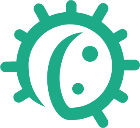 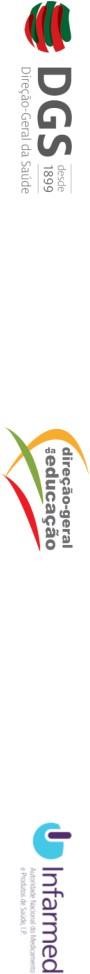 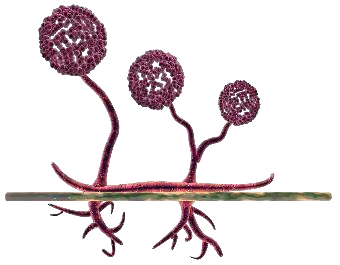 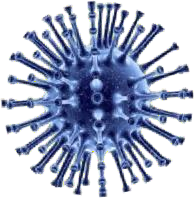 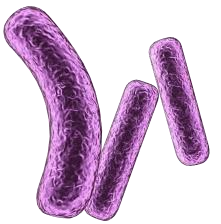 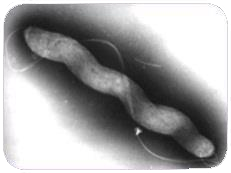 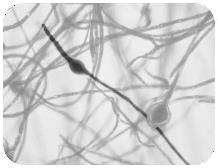 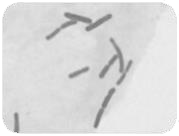 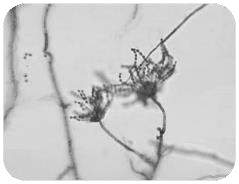 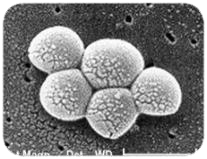 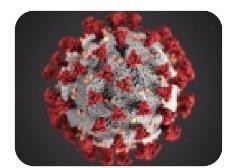 Transmito-me facilmente de pessoa para pessoa através da tosse e espirros. Que tipo de micróbio sou? O SARS- CoV-2 (COVID-19) é:O meu nome é Penicillium e podem encontrar-me a crescer em laranjas velhas ou em pão recesso, tornando-os com uma aparência sugestiva de bolor ou mofo.Os seres humanos usam-me para fazer um antibiótico conhecido como Penicilina, que pode curá- los, mas apenas nas infecções bacterianas. O que sou eu?Penicillium é umO meu nome é Campylobacter. Tenho uma bonita forma em espiral e gosto de viver nas galinhas, mas se entrar na tua barriga ponho-te muito doente – posso causar--te diarreia. O que sou? Campylobacter é